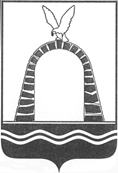 АДМИНИСТРАЦИЯ ГОРОДА БАТАЙСКАПОСТАНОВЛЕНИЕот 02.02.2023 № 268г. БатайскО внесении изменений в постановление Администрации города Батайска от 17.06.2020 № 997 «Об утверждении Реестра муниципальных услуг предоставляемых на территории муниципального образования «Город Батайск»В соответствии со статьей 11 Федерального закона от 27.07.2010 № 210-ФЗ «Об организации предоставления государственных и муниципальных услуг», постановлением Администрации города Батайска от 30.04.2020 № 766 «Об утверждении Порядка формирования и ведения Реестра муниципальных услуг города Батайска», руководствуясь  Уставом муниципального образования «Город Батайск», Администрация города Батайска постановляет:			1. Внести изменение в постановление Администрации города Батайска             от 17.06.2020 № 997 «Об утверждении Реестра муниципальных услуг предоставляемых на территории муниципального образования «Город Батайск» согласно приложению к настоящему постановлению.			2. Настоящее постановление вступает в силу со дня его официального опубликования.			3. Настоящее постановление подлежит включению в регистр муниципальных нормативных правовых актов Ростовской области.			4. Контроль за исполнением настоящего постановления возложить на управляющего делами Администрации города Батайска Ерохину Л.И.Глава Администрации города Батайска						                                  Р.П. ВолошинПостановление вносит отдел информационно-коммуникационных технологий Администрации города БатайскаПриложениек постановлениюАдминистрациигорода Батайскаот 02.02.2023 № 268ИЗМЕНЕНИЯ,вносимые в постановление Администрации города Батайска от 17.06.2020         № 997 «Об утверждении Реестра муниципальных услуг предоставляемых на территории муниципального образования «Город Батайск»1. Раздела «I. ПЕРЕЧЕНЬ муниципальных услуг, предоставляемых структурными подразделениями отраслевыми (функциональными) органами Администрации города Батайска, муниципальными учреждениями города Батайска» дополнить пунктом 15 следующего содержания:Начальник общего отделаАдминистрации города Батайска                                            В.С. Мирошникова№ п./п.Наименование муниципальной услуги Реквизиты правового акта в соответствии, с которым предоставляется муниципальная услуга Получатель муниципальной услуги Условия предоставления муниципальной услуги (платная/бесплатная)Результат предоставления муниципальной услуги 15. Отдел по физической культуре и спорту Администрации города Батайска15. Отдел по физической культуре и спорту Администрации города Батайска15. Отдел по физической культуре и спорту Администрации города Батайска15. Отдел по физической культуре и спорту Администрации города Батайска15. Отдел по физической культуре и спорту Администрации города Батайска15. Отдел по физической культуре и спорту Администрации города Батайска15.1.Присвоение спортивныхразрядов иквалификационных категорий спортивныхсудей в порядке,установленномзаконодательством Российской ФедерацииФедеральный закон «О физической культуре и спорте в Российской Федерации» от 04.12.2007 № 329-ФЗ,приказ Министерства спорта Российской Федерации от 20 февраля 2017 г. № 108 «Об утверждении Положения о Единой всероссийской спортивной классификации»Приказ Министерства спорта Российской Федерации от 28.02.2017 № 134  «Об утверждении положения о спортивных судьях» физические лицабесплатнаяПрисвоение, лишение, восстановление, подтверждение, спортивных разрядов и квалификационных категорий спортивных судей / отказ в предоставлении услуги